2020 BLACKCAT BASEBALL SCHEDULE**This schedule is subject to change, but should be used for planning.*Denotes DistrictSuperintendent: Dr. Scott Marshall III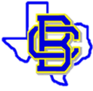 Principal: Estela ReyesAthletic Director: Patrick MatthewsHead Coach: Austin MolinaroAthletic Trainer: Amanda GillamAthletic Secretary: Linda LeissnerDate Day Varsity  Time JV  Time February 11TueHome vs Danbury (Scrimmage)TBAHome vs. Danbury (Scrimmage)TBAFebruary 15Sat@ Victoria West/Beeville (Scrimmage)TBAFebruary 18TueHome vs Tidehaven (Scrimmage)7:00 PMHome vs Tidehaven (Scrimmage)4:30 PMFebruary 21Fri@ Boling (Scrimmage)7:oo PM@ Boling (Scrimmage)5:00 PMFebruary 24Mon@ Van Vleck7:00 PM@ Van Vleck4:30 PMFebruary 27Thu@ Cuero TournamentTBAFebruary 28Fri@ Cuero TournamentTBAHome vs. WhartonFebruary 29Sat@ Cuero TournamentTBAMarch 3Tue@ Tidehaven7:00 PM@ Tidehaven4:30 PMMarch 5Thu@ Danbury TournamentTBA@ El Campo TournamentTBAMarch 6Fri@ Danbury TournamentTBA@ El Campo TournamentTBAMarch 7Sat@ Danbury TournamentTBA@ El Campo TournamentTBAMarch 10TueHome vs El Campo7:00 PMHome vs El Campo4:30 PMMarch 12Thu@ El Campo TournamentTBA@ Sweeny TournamentTBAMarch 13Fri@ El Campo TournamentTBA@ Sweeny TournamentTBAMarch 14Sat@ El Campo TournamentTBA@ Sweeny TournamentTBAMarch 24Tue@ Hallettsville Sacred Heart6:30 PM@ Hallettsville Sacred Heart4:30 PMMarch 27FriHome vs Van Vleck7:00 PMHome vs Van Vleck4:30 PMMarch 31Tue Home vs Sweeny*7:00 PMHome vs Sweeny*4:30 PMApril 3Fri @ Brazosport*7:00 PM@ Brazosport*4:30 PMApril 7Tue Home vs La Marque*7:00 PMHome vs La Marque*4:30 PMApril 9 Thu Open*Open*April 14 Tue @ Columbia* 7:00 PM@ Columbia* 4:30 PMApril 17Fri @ Sweeny*7:00 PM@ Sweeny*  4:30 PMApril 21Tue Home vs Brazosport*7:00 PMHome vs Brazosport*4:30 PMApril 24 Fri @ La Marque*7:00 PM@ La Marque* 4:30 PMApril 28 Tue Open* 7:00 PMOpen* 4:30 PMMay 1 Fri Home vs Columbia*7:00 PMHome vs Columbia*4:30 PM